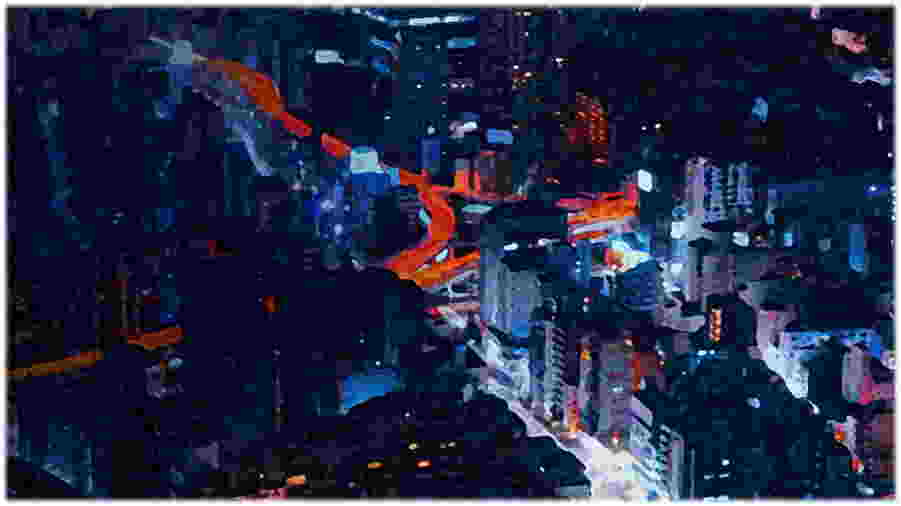 FAAC JS 80 R SECURITY BOLLARDPROCUREMENT SPECIFICATION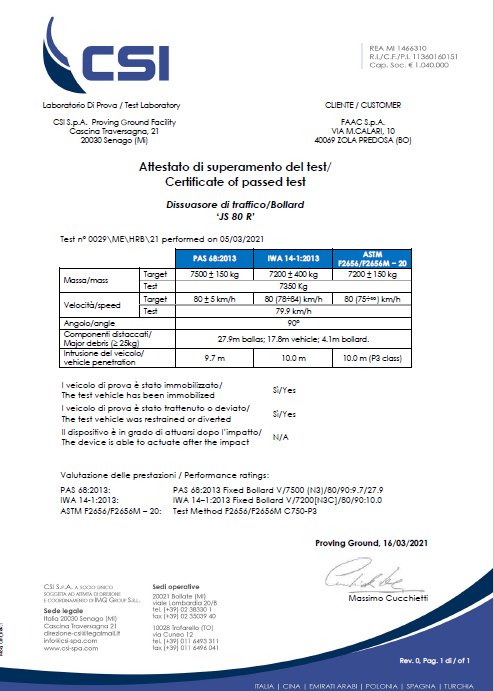 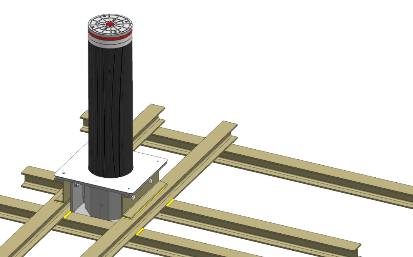 Removable HIGH SECURITY BOLLARD FAAC JS 80 R is crash tested in accordance to: - PAS 68: Impact test specifications for vehicle security barrier systems- IWA 14-1: Vehicle Security Barriers - Part 1: Performance requirement, vehicle impact test method and performance rating- ASTM F2656: Standard Test Method for Vehicle Crash Testing of Perimeter BarriersAPPLICATIONS:Delimitation of critical areas, like: military sites, airports, embassies, consulates, banks, marine zones, prisons, industrial sites or wherever is required a high level of perimeter protection. PRODUCT FEATURES:FAAC JS 80 R bollard has a steel cylinder 1000 mm / 40 inches high off ground, with diameter 275 mm / 11 inches.The cylinder is protected from accidental collisions and from aggressive agents (i.e. oil spills, fossil fuels and other types of pollutants, etc.) by a replaceable jacket in mDure® polymer.To prevent corrosion, the bollard is treated with a surface cataphoretic coating, all the internal fastenings are realized in stainless steel and the bollard’s head is coated with special Rilsan® resin.FAAC JS 80 R bollard has to be allocated into its dedicated underground support steel base. The underground support base sits within the reinforced concrete foundation realized according the supplied civil work drawings.The riveted bars inside the cylinder allow and the correct positioning of the latter and the connection with the underground support base. By operating on the same riveted bars is possible to detach the cylinder from the underground support base and remove it, to temporarily open the passage.The cylinder is visible from all directions, thanks to the reflecting strip and the LED lights on the head (option).PERFORMANCE:FAAC JS 80 R bollard is certified as capable to arrest in single unit configuration vehicles of mass 7.500 kg / 16.535 pounds, driving at 80 kmh / 50 mph, corresponding to the following performance ratings:PAS 68				PAS 68:2013 Fixed Bollard 		V/7500 (N3)/80/90:9.7/27.9IWA 14-1			IWA 14–1:2013 Fixed Bollard 	V/7200[N3C]/80/90:10.0ASTM F2656/F2656M 	Test Method F2656/F2656M 	C750-P3AVAILABLE VERSIONS:The cylinder aesthetic finishing can be: mDure® polymer protective sleeve; supplied in black colour with FAAC exclusive texturemDure® polymer protective sleeve; supplied with  AISI 316L stainless steel coverINSTALLATION COMPLEMENTS:FAAC JS 80 R bollard has to be allocated into its dedicated underground support base, realized in cast iron and reinforced steel.TECHNICAL SPECIFICATIONS:underground support base:FOUNDATION:* consider 10mm//0.4 inches above to lay the pavement + 10mm//0.4 inches below for the base of mud slabModelJS 80 RJS 80 R INOXCylinder’s height from ground1.000 mm // 40 inches1.000 mm // 40 inchesCylinder’s diameter including sleeve 275 mm //11 inches275 mm //11 inchesCylinder typeHigh performance steelHigh performance steelCylinder treatmentCataphoresisCataphoresisProtective sleevemDure®Aisi 316 + mDure®Cylinder’s head Aluminium  Aluminium  Head treatmentAnti-corrosion Rilsan® resinAnti-corrosion Rilsan® resinGround coverAISI 316 stainless steel + mDure®AISI 316 stainless steel + mDure®Crash resistance1.852.000 J1.852.000 JCylinder weight320 kg / 705 pounds320 kg / 705 poundsCylinder packaging LxWxH1.300 mm x 300 mm x 300 mm //51 inches x 12 inches x 12 inches1.300 mm x 300 mm x 300 mm //51 inches x 12 inches x 12 inchesDimensions LxWxH540 mm x 490 mm x 480 mm // 21 inches x 19 inches x 19 inchesSupport base weight	100 kg // 220 poundsSupport base packaging LxWxHDimensions  LxWxH(foundation to allocate 3 units)4.000 mm x 2.300 mm x 400 mm // 157 inches x 91 inches x 16 inches*Concrete Specifications:Class C25/30 Concrete with 10-30 aggregate according to UNI EN 12620 standardBollard shall be installed after at least 7 days of concrete setting; using a proper additive, it’s possible to reduce to 3 daysSurrounding ground compacting index≥ 90% of the  Proctor optimum curve, according to UNI EN 13286-2:2005 standard